Πληροφορίες:  	1758ΚΟΙΝ:	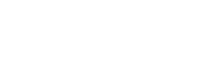 Πίνακας Αποδεκτών: -	Γραφείο Πρωθυπουργού της χώρας -             Γραφείο Υπουργού Οικονομικών κ. Χ. Σταϊκούρα-	Γραφείο Υπουργού Επικρατείας, κ. Γ. Γεραπετρίτη -	Γραφείο Υπουργού Επικρατείας, κ. Άκη Σκέρτσου	-	Γραφείο Αναπλ. Υπουργού Οικονομικών, κ. Θ. Σκυλακάκη-	Γραφείο Γ.Γ. Φορολογικής Πολιτικής και Δημ. Περιουσίας, κ. Ε. Μαστρομανώλη-	κ. Κ. Στεφανίδη, Πρόεδρο και Μέλη Εθνικής Αρχής Προσβασιμότητας -	Οργανώσεις Μέλη Ε.Σ.Α.μεΑ.  